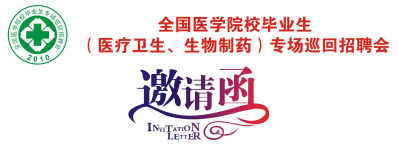 “医招网”第二十九届全国医学院校毕业生（医疗卫生、生物制药）专场巡回招聘会——河北医科大学站尊敬的用人单位领导：　　诚挚的感谢您对全国医学院校毕业生就业工作的关心与支持！衷心希望2020届高校毕业生能为贵单位的事业发展做出积极的贡献。 　　依托于全国医学院校，利用大数据进行医疗垂直招聘和精准对接的网络招聘平台——医招网（www.591yz.com）已经正式上线试运行。医招网融合了电脑PC端、手机端和微信，开创校园新媒体招聘的互联网+模式（针对医学院校的毕业生大部分都在医疗岗位教学实习，不能集中在校应聘，用人单位前期可以通过《医招网》在线直播与高校毕业生进行互动，咨询答疑，让学生先了解用人单位的详细情况、招聘信息及福利待遇后，在网上投递简历预约面试，用人单位根据毕业生的预约情况有针对性的到高校举办宣讲、面试和签约。这样可以避免盲目的进入高校进行现场招聘，降低差旅成本，提高招聘效果）。医招网在线宣讲直播平台已经开始启用，用人单位通过医聘网pc端就可以在线开通直播宣讲会。 　　宣讲、面试、签约会具体事项函告如下： 　　一【时间】2019年10月18日上午（8:30-12:00） 　　二【地点】河北医科大学校本部主教学楼一楼【石家庄中山东路361号】 　　三【河北省医学院校名单】 　　河北医科大学、河北大学医学院、承德医学院、河北医科大学临床学院、北京中医药大学东方学院、河北化工医药职业技术学院、石家庄医学高等专科学校、沧州医学高等专科学校、承德护理职业学院、邢台医学高等专科学校、廊坊卫生职业学院、石家庄人民医学高等专科学校等。 　　四【宣讲、面试、签约会介绍】分会场预设展位100个； 　　五【参会费用及服务】 　　1、收费标准：每个地区每场收费800元（包含网络在线直播、线上推广、微信推广、现场展位费）； 　　2、为参会单位提供展位1个（一桌二椅）、招聘文具一套、参会代表会议当天2人的饮用水； 　　3、免费为参会单位制作1张招聘海报（尺寸：1.2米X0.9米） 　　六【参会方式】 　　1、参会单位点击以下链接网址登录报名： http://www.591yz.com/jobfair/detail-128　　2、参会单位把参会回执单发邮件至job@591yz.com，并在附件里面提供营业执照或事业单位登记证副本复印件、组织机构代码证、招聘简章，并及时电话联系会务组工作人员确认。 　　3、会务费缴费方式： 　　①缴费以汇款为准，现场不接受报名缴费； 　　②发票项目名称：招聘会展位费。 　　 4、对公汇款账号及开户行: 　　账户名称：北京英才硕博教育科技有限公司 　　开户银行：中国建设银行北京北环支行 　　账 号：11001028700053017476 　　七【联系方式】 　　电 话：0311-80771522 　　联系人：陈老师（13931172603） 　　网 址：医招网（www.591yz.com） 　　邮 箱：job@591yz.com 我们热忱邀请贵单位莅临本届面试、签约会挑选2020届毕业生！本届面试、签约会会务组全体人员将竭诚为您服务！“医招网”第二十九届全国医学院校毕业生（医疗卫生、生物制药）专场巡回招聘会——河北医科大学站参会回执单填表日期：       年    月   日              请详细填写以上回执单，并把填写好的回执单和单位资质一起发到会务组的邮箱：job@591yz.com单位名称（发票名头）单位名称（发票名头）单位名称（发票名头）单位名称（发票名头）联系人纳税人识别号纳税人识别号纳税人识别号纳税人识别号联系电话传真网  址地    址电子邮箱电子邮箱单位简介单位简介单位简介单位简介单位简介单位简介单位简介单位简介单位简介单位简介单位简介职位需求情况职位需求情况职位需求情况职位需求情况职位需求情况职位需求情况职位需求情况职位需求情况职位需求情况职位需求情况职位需求情况注明要参加场次 注明要参加场次 参会人员名单参会人员名单参会人员名单参会人员名单参会人员名单参会人员名单参会人员名单参会人员名单参会人员名单参会人员名单参会人员名单姓  名性别性别职务职务手    机手    机手    机特 殊 要 求特 殊 要 求特 殊 要 求